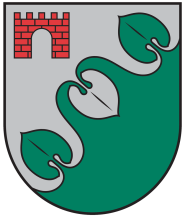 Limbažu novada administrācijaSalacgrīvas apvienības pārvaldeReģ. Nr. 50900030131; Smilšu iela 9, Salacgrīva, Limbažu novads, LV - 4033; E-pasts salacgriva@limbazunovads.lv; tālrunis 64071973Salacgrīvā, Limbažu novadāAPSTIPRINĀTS Limbažu novada pašvaldībasizpilddirektors Artis ĀrgalisSALACGRĪVAS ATKLĀTAIS ČEMPIONĀTS PLUDMALES VOLEJBOLĀ“Zvejnieku parka smiltīs”NOLIKUMSSacensību mērķisSekmēt pludmales volejbola popularitāti, parādīt sabiedrībai pludmales volejbolu kā saistošu spēli un veselīga dzīvesveida sastāvdaļu.Noskaidrot “Zvejnieku parka smiltīs 2022 uzvarētāju komandas vīriešiem un vīriešiem 40+.Sacensību vieta un datumiSacensības notiek Salacgrīvā, Sporta ielā 6, “Zvejnieku parka pludmales volejbola laukumos (pie administrācijas ēkas). Visu sacensību sākums plkst. 18:00Sacensību organizatoriMārīte Jankovska tālr. +371 28626884 marite.jankovska@limbazunovads.lvDalībnieku pieteikšanās kārtība un finansiālie nosacījumi
Komandas, kuras vēlas piedalīties sacensībās, piesakās sacensību dienā līdz plkst.17:50. Dalības maksa komandai par vienu posmu ir 10.00 EUR.Vīriešu un Vīriešu 40+ komandām jāsamaksā par 5 posmiem. DalībniekiStarta grupas:VīriešiVīrieši 40+ /dzimuši 1982. gadā un vecāki/Katrā komandā drīkst pieteikt 3 spēlētājus. Spēlētājs, kurš būs spēlējis vairākās  komandās, kopvērtējumā tiks apbalvots pēc augstāk ieguvušās komandas vērtējuma. 
Sacensību izspēles sistēma un vērtēšanaSacensību sistēma un izspēles kārtību noteiks organizatori atkarībā no pieteikušos komandu skaita  Kopvērtējumā vīriešiem un vīriešiem 40+ vērtēs 5 posmus, kuros sasniegtas augstākās vietas.Ja pēc pēdējā posma komandām ir vienāds punktu skaits, uzvar tā komanda, kas izcīnījusi augstāku vietu pēdējā posmā. Ja dažādu, nepārvaramu apstākļu dēļ, turnīrs tiek apturēts, kopvērtējuma uzvarētājs ir tas, kurš līdz turnīra apturēšanas brīdim, ieguvis visvairāk punktu.DažādiVisus jautājumus, kas nav atrunāti šajā Nolikumā, organizatori un dalībnieki risina, savstarpēji vienojoties.          Uz noslēdzošo fināla posmu ierodas tās komandas, kuras startējušas vismaz četros posmos.PosmsVīrieši, vīrieši 40+1.posms29.jūnijs2.posms6.jūlijs3.posms13.jūlijs4.posms20.jūlijs5.posms27.jūlijs6.posms3.augusts